Спортивный праздник – соревнование«Папа, мама, я – спортивная семья»Цель: формировать желание заниматься спортом.Задачи: Пропаганда здорового образа жизни, приобщение семьи к физкультуре и спорту, создать праздничное настроение у детей и их родителей. Закрепление раннее разученных навыков: бег с выполнением заданий, упражнения на равновесие, бег на скорость.Воспитание взаимовыручки, смелости, ловкости, силы.Осуществлять взаимосвязь по физическому воспитанию детей между детским садом и семьей.Участники: семьи (папы, мамы, дети 6-7 лет)Место проведения: спортивный залПродолжительность: 1-1,15 часаПерсонажи: ведущий, клоуны Ириска и Клёпа.Оборудование: музыкальное сопровождение праздника, мольберт, эмблемы команд, знаки-обозначения, медали, подарки командам и детям групп, 6 барабанов с палочками, 4 полиуретановых коврика для танца, растяжка «Быстрые, сильные, смелые»1конкурс – 3 шапки диких и 3 шапки домашних животных, 2 столика, 10 бочонков, 2 стойки;2 конкурс – 20 мягких модулей, 6 касок, 2 тележки, 2 стойки;3 конкурс – 2 клюшки, 2 шайбы, 10 мягких мячиков, 2 обруча, 2 мягких корзины, 2 тележки;4 конкурс – 100 цветных камешков, канат, 4 малых тазика;5 конкурс – 2 белых больших костюма, 60 надутых воздушных шарика.Ход праздникаВедущая: Всем добрый вечер! Мы рады приветствовать вас в стенах нашего детского сада!Песнею звонкой,  дружным парадом 
Мы начинаем нашу программу. 
Дружно крикнем, детвора, 
Папам и мамам, 
Физкульт-ура!Семья – это не просто слово. Это теплая улыбка мамы, добрые руки отца и веселый смех детей. Это - то место, где нас любят и ждут. Чем крепче семья, тем могущественнее государство. Семейные традиции существовали всегда, и мы очень рады, что сегодня вы продолжаете спортивные традиции нашего детского сада.Стены, крыша, окна в нём.
Перед нами прочный ДОМ.
В доме кто встаёт так рано?
Обо всех в заботах? - МАМА.
Кто ещё живёт в домишке?
Папа, дочка и сынишка.
Отвечайте мне, друзья,
Вместе кто они? - СЕМЬЯ.

Главное – вместе!
Главное – дружно!
Главное – с сердцем горящим в груди!
Нам равнодушных не нужно, не нужно,
Скуку и лень из семьи ты гони.(Под весёлую, задорную музыку выбегают два клоуна Клёпа и Ириска).Клёпа: Здравствуйте девчонки!Ириска:  Здравствуйте мальчишки!Клёпа:  Здравствуйте тётеньки!Ириска: Здравствуйте дяденьки!Вместе:- А что это вы тут делаете?А можно нам тоже с вами поучаствовать в ваших соревнованиях?Мы будем хорошо заниматься. И во всём стараться.Ведущая: Внимание-внимание, начинаем соревнования. Предлагаю командам – участницам представиться.(Представление команд)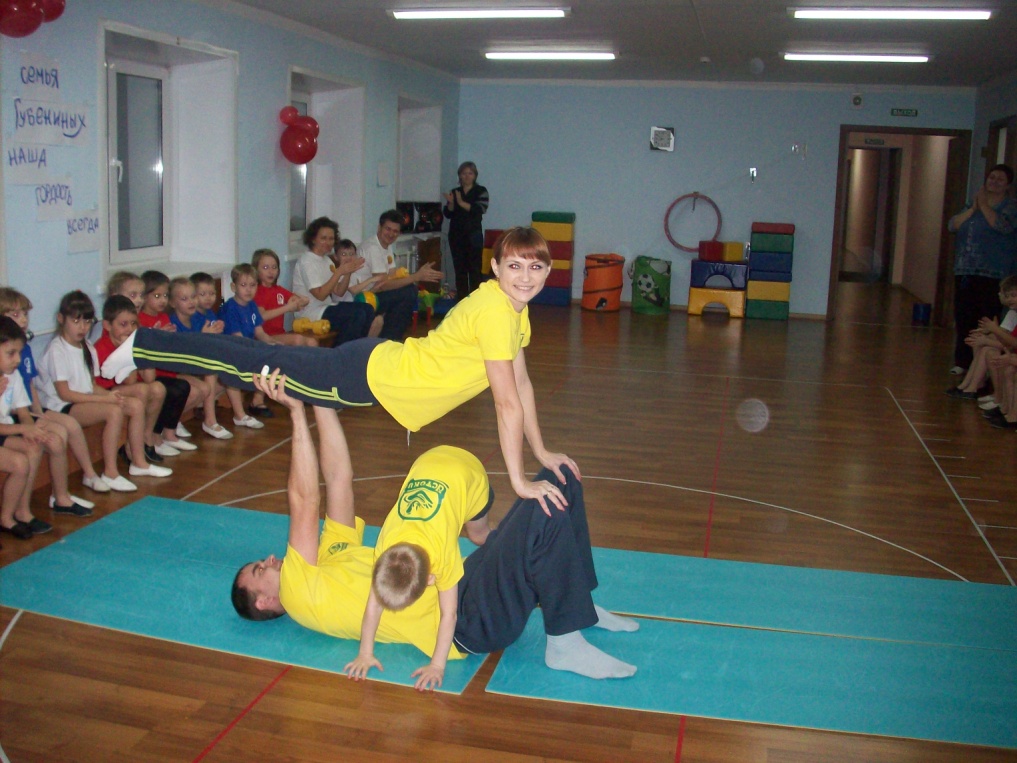 Ведущая: Перед началом соревнований нужно хорошо размяться. Приглашаю всех присутствующих на музыкальную разминку.(Под музыкальную композицию все дети в зале и члены команд – участниц выполняют зарядку)Конкурс 1 «Дикие и домашние животные»Папа, ребёнок, мама.(3 шапки домашних и 3 шапки диких животных на двух столах, 10 бочонков, 2 стойки)Задание: Сначала папа оббегает «змейкой»стойки, подбегает к столу, надевает любую шапочку и прямо бегом возвращается к линии старта. Затем тоже самое выполняют сын и мама. Когда к линии финиша подбегает мама, то все члены семьи взявшись за руки бегут к столу. Подбежавшая к столу команда считается закончившей задание.(Перед началом эстафеты Клёпа, Ириска и девочка показывают этап эстафеты).Конкурс 2 «Построим дом»Папа, ребёнок, мама.(По 10 мягких модулей каждой команде, 6 касок, 2 тележки, 2 стойки)Задание: все члены команды надевают на головы каски. Папа берёт в руки тележку, по команде кладёт мягкий модуль, быстро везёт его к стойке, бегом возвращается к команде. Затем так же выполняют задание ребёнок и мама поочерёдно. На последнем модуле к стойке бежит вся команда. Вместе строят дом. Эстафета закончена, когда выстроен дом.(Жюри оценивают скорость выполнения задания и оригинальность постройки)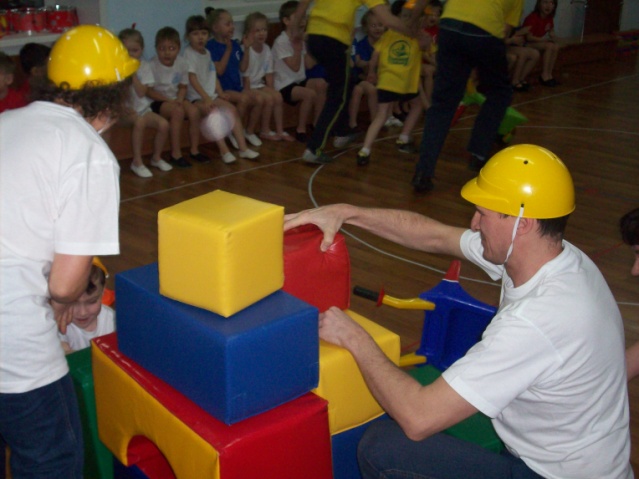 Танец барабанщиков и акробатов(Дети групп исполняют спортивную танцевальную композицию)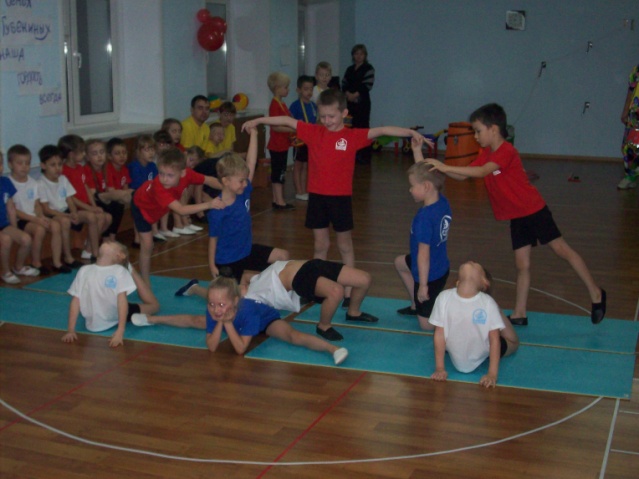 Конкурс 3 «Зимние забавы»Папа, ребёнок, мама.(2 клюшки, 2 шайбы, 10 мягких мячиков, 4 обруча, 2 тележки)Задание: папа клюшкой ведёт шайбу до стойки и обратно возвращается бегом. Сын и мама за руки держась бегут в обручи. Мама берёт в руки мягкую корзину. Сын стоя в своём обруче, поочерёдно кидает 5 мягких мячиков в корзину к маме. Как кинул все мячи, мама и сын бегом возвращаются к линии старта. Мама сгруппировавшись садится на тележку, руки подает папе, сын подталкивает в области спины. Папа и сын довозят маму до стойки и обратно.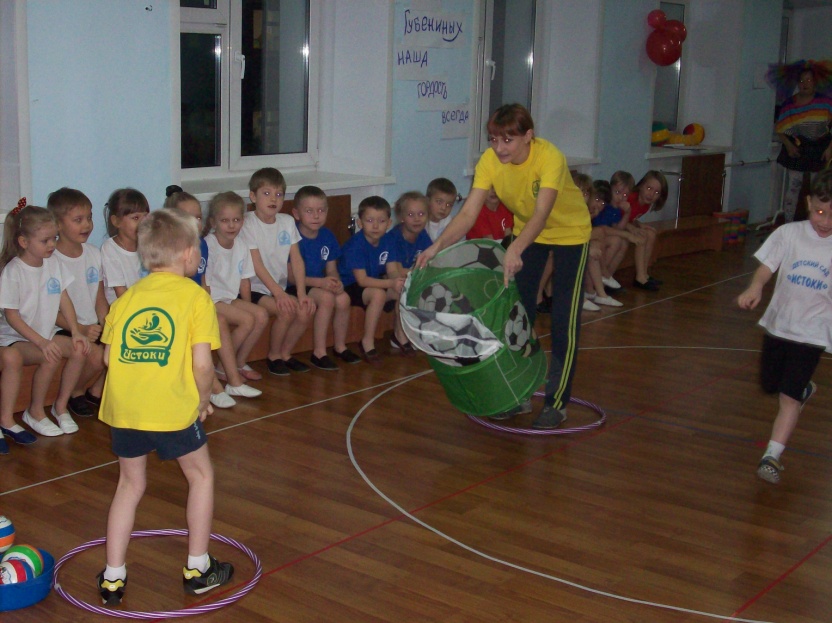 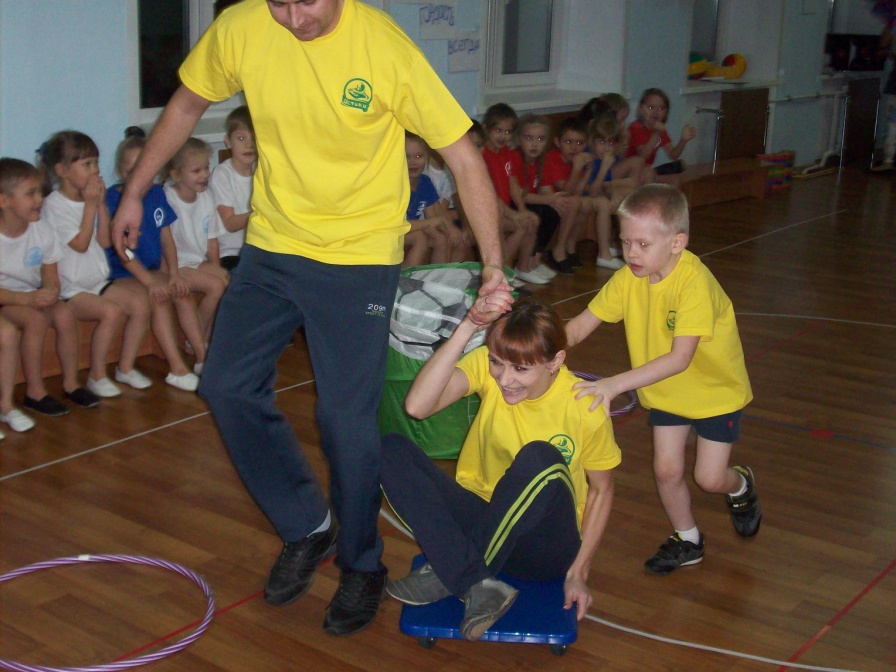 Конкурс 4 «Камешки на берегу»Папа, мама, ребёнок и 10 детей группы.(Канат, 100 цветных камешков, 4 малых тазика)Задание: папа и мама стоят по разные стороны площадки с малыми тазиками в руках. Дети разуты. Дети по команде ногами собирают камешки и кладут их в тазики взрослым. Взрослые могут свободно передвигаться по площадке.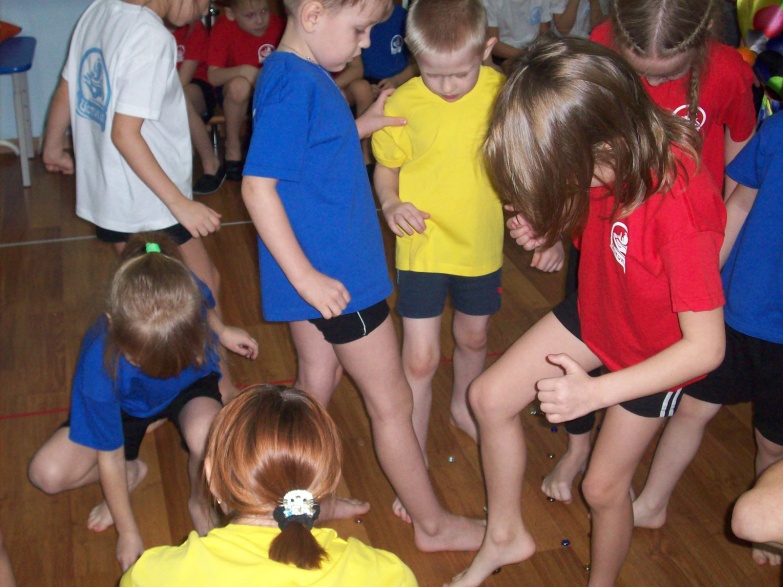 Конкурс 5 «Мама из воздушных шариков»(2 белых больших костюма, 60 надутых воздушных шара)Задание: Мамы надевают большие белые костюмы. На полу лежат 60 надутых шаров. По команде папы и сыновья засовывают в костюмы мам как можно больше шаров.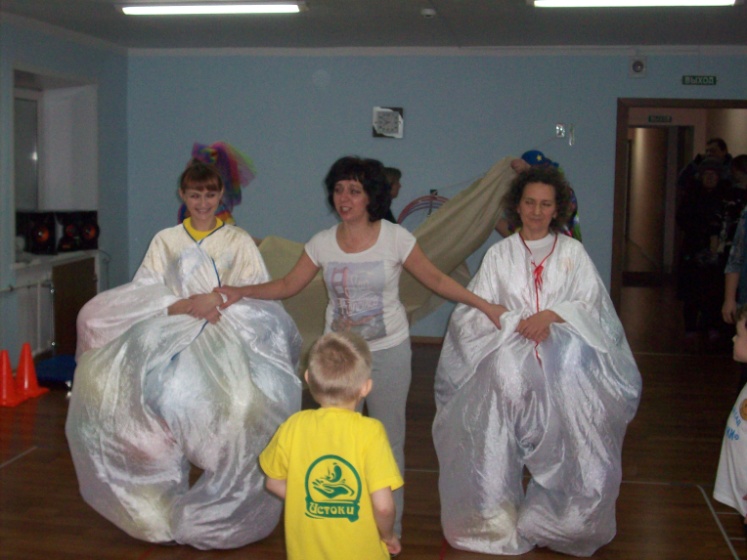 Коллективный танец «Мы идём по кругу…» для участников и всех детей в зале.Итоги жюри. Награждение.(6 медалей, 2 грамоты, подарки для семей и для групп детей)Ведущий:И настал у нас сейчасСамый долгожданный час.Все вы были молодцами,И отважны, и честны,Клёпа:Показали ловкость, силу,Все вы прыгали красиво.В благодарность – наш каприз –Получай команда приз!Ириска:Пусть все это только игра, 
           Но ею сказать мы хотели: 
           Великое чудо - семья! 
           Храните ее, берегите ее! 
           Нет в жизни важнее цели!!!Ведущий: Праздник завершается, веселье продолжается.(Под весёлую музыку все дети в зале танцуют с воздушными шарами)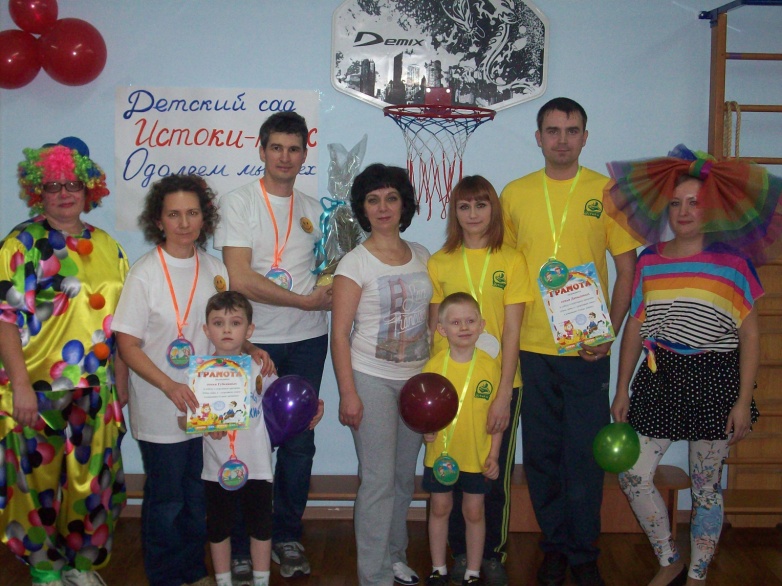 